Bredaryds SOKs styrelses verksamhetsberättelse 2022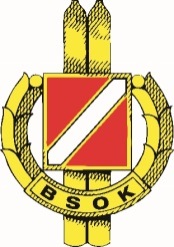 Styrelsen har under det gångna året haft 10 protokollförda möten inklusive budgetmöte. Medlemsantalet uppgår i nuläget till 301 st.Klubbens organisationsplan är grunden för styrelsens arbete. Klubbstuga, motionsspår och ekonomi är styrelsens huvudsakliga arbetsuppgifter. Styrelsen arbetar tätt ihop med verksamhetsgruppen för att planera årets aktiviteter.Naturpasset har genomförts under året. 54 personer har varit aktiva och letat kontroller på Klubbstugekartan.Klubben stod som värd för en dubbel-tävling i Norrskogen utanför Forsheda en helg i april.Antalet startande uppgick till 650 st under de två dagarna.Tuva Nylund har under sommaren arbetat som feriearbetare och utfört diverse jobb som oljat in ute-gym, målningsarbeten, lagt träningar, rensat gångar och rabatter, städat klubbstuga mm.Elljusspåret har även i år klippts och kantats av Bo Grahn.Solcellerna på klubbstugetaket har på ett väsentligt sätt bidragit till att sänka elkostnaderna under året.Bredaryds SOK stod i augusti som medarbetare vid Bredaryds marknad. Ersättningen från marknaden gav ett gott tillskott till vår verksamhet.Ett antal medlemmar i klubben hänger årligen upp julbelysningen i Bredaryds samhälle.Flera av klubbens medlemmar ställde upp och hjälpte till vid Zinktekniks invigningsfest för sin nya tillbyggnad. För detta erhöll klubben en bra slant till våra aktiva utövare.Detta år har vi haft anledning att återigen uppmärksamma våra fantastiska juniorer lite extra. Axel Elmblads JVM-guld på sprinten i Portugal, samt natt-SM-guld och silver på sprint-SM är de resultat som sticker ut alldeles extra. Dessutom fick klubben återigen ett SM-guld i stafett då juniorerna Victor Hörnquist, Gustav Ohlin samt Anton Gunnarsson sprang in först över mållinjen då SM-stafetterna utkämpades i skogarna utanför Mora. Vi i styrelsen känner oss väldigt stolta över alla fina resultat som uppnås men även över alla engagerade ledare, aktiva, föräldrar och funktionärer.Vi vill tacka våra medlemmar för det gångna året och för allt ideellt arbete som läggs ner och på detta sätt håller vår förening aktiv och levande.Bredaryd      2023-02-01Maria Andersson    Kenneth Waltersson        Maria Auselius        Andreas Johnsson              Ordf                          Vice ordf                             Sekr                           KassörLeif Söderlind          Ina Skalberg                                                                                                                              Ledamot 	           Ledamot	